Bariery powstrzymują polskie firmy przed sprintem Informacja prasowa30 maja 2019 r.W ostatnich latach trudno narzekać na tempo rozwoju w Polsce. Mimo to średnie i duże firmy twierdzą, że mogłyby rozwijać się jeszcze szybciej, gdyby nie przeszkody, na które napotykają w naszym kraju – wynika z badania „Bariery w biznesie”.Aby gospodarka mogła się rozwijać, a w raz z nią mógł zwiększać się dochód obywateli, muszą przede wszystkim rozwijać się działające w Polsce przedsiębiorstwa. To, jak szybko rosną, zależy w dużej mierze od tego, jakie przeszkody napotykają one na swojej drodze. Często to właśnie bariery w większym stopniu determinują rozwój danej firmy, niż ewentualne napotykanie przez nią okazje biznesowe.Właśnie dlatego od 2019 roku Grant Thornton na świecie rozpoczął cykl monitorowania barier ograniczających rozwój biznesu. Spytaliśmy średnie i duże firmy (10 tys. podmiotów, w tym 200 z Polski) w 33 najważniejszych gospodarkach świata o osiem – naszym zdaniem najważniejszych – czynników, które mogą ograniczać rozwój firm, np. o biurokrację, koszty pracy czy problem ze znalezieniem pracowników. Okazuje się, że aktualnie najważniejszą barierą dla polskich firm są koszty pracy – aż 68 proc. ankietowanych w naszym kraju przedsiębiorstw twierdzi, że jest to „silna” bądź „bardzo silna” przeszkoda w rozwoju. Tylko w Korei Południowej jest to większy problem niż w Polsce. Nie chodzi prawdopodobnie o aktualny nominalny koszt wynagrodzeń pracowników (bo jest on niższy niż w większości innych badanych Państw), ale raczej o to, jak szybko te koszty w Polsce rosną (o 20,4 proc. w 5 lat), oraz jak duża ich część to podatki i parapodatki.Wykres: Odsetek średnich i dużych firm w Polsce, które wskazały dany czynnik jako „silną” bądź „bardzo silną” barierę w rozwoju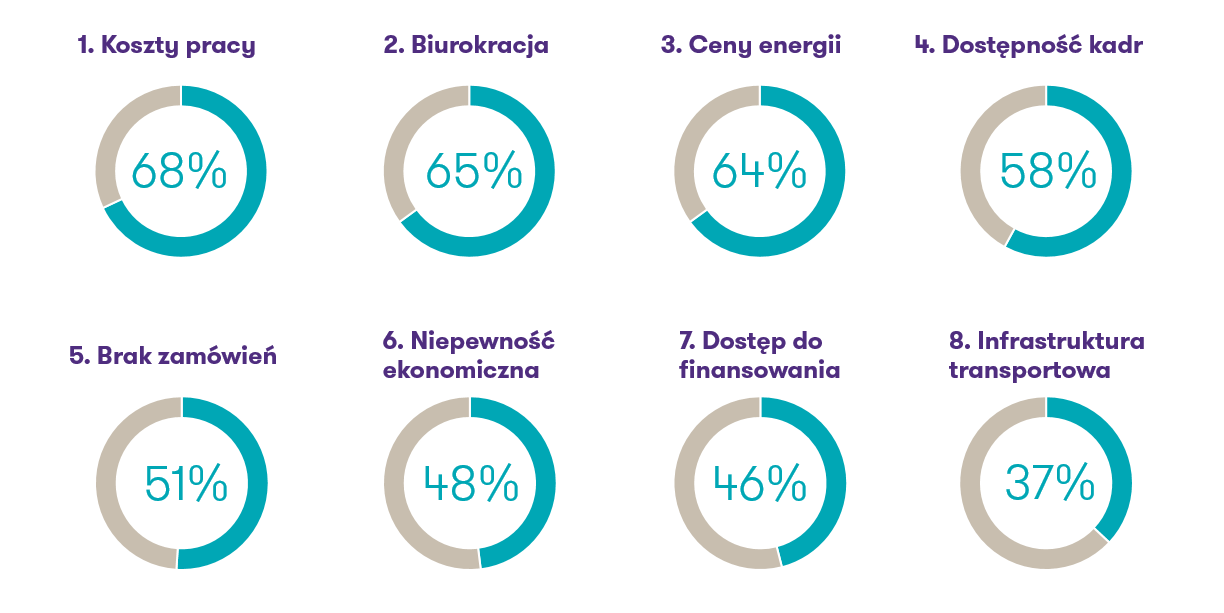 Źródło: Badanie przeprowadzone przez Millward Brown dla Grant Thornton International.Inne istotne bariery to biurokracja (wskazywana przez 65 proc. firm), co może być skutkiem ostatniej dużej zmienności przepisów prawa, zwłaszcza podatkowego, a także ceny energii (64 proc.) co sugeruje, że przedsiębiorcom mocno utrudnia planowanie rozwoju perspektywa zbliżającego się skoku cen energii, po ich uwolnieniu z początkiem 2020 r.Jak Polska wypadała w tym zestawieniu na tle wszystkich 33 krajów? Choć nasza gospodarka w ostatnich latach rozwija się w bardzo szybkim tempie, średnio około 4 proc. rocznie, to pod względem barier Polska wyróżnia się niestety raczej negatywnie. Jeśli wyciągnąć średnią arytmetyczną ze wszystkich ośmiu badanych obszarów, okazuje się, że w Polsce aż 55 proc. średnich i dużych firm deklaruje, że bariery te „silnie” bądź „bardzo silnie” przeszkadzają im w rozwoju. To jeden z najwyższych odsetków ze wszystkich 33 przebadanych krajów – odczuwalność barier rozwojowych jest wyższa tylko w odległych nam kulturowo i gospodarczo Indiach, Tajlandii i RPA. Choć mamy wysoki wzrost gospodarczy w Polsce, to w biznesie nadal tkwi duży potencjał, by ten wzrost gospodarczy był jeszcze szybszy. Usunięcie przeszkód stojących przed polskimi firmami mogłoby w istotny sposób wesprzeć ich rozwój i efektywność. Potencjał rozwojowy wynikający z usuwania barier jest w Polsce znacznie większy, niż w krajach jak Finlandia, Szwecja czy Niemcy, gdzie przedsiębiorcy bardzo rzadko skarżą się na jakiekolwiek bariery – mówi Przemysław Polaczek, Partner Zarządzający w Grant Thornton.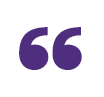 Kontakt:Jacek KowalczykGrant ThorntonDyrektor Marketingu i PRE jacek.kowalczyk@pl.gt.comT +48 22 205 48 41, +48 505 024 168	 www.grantthornton.plGrant Thornton to jedna z wiodących organizacji audytorsko-doradczych na świecie. Wiedza, doświadczenie i zaangażowanie ponad 3 000 partnerów oraz 50 000 pracowników Grant Thornton dostępne są dla klientów w ponad 136 krajach. W Polsce działamy od 25 lat, a 550-osobowy zespół oraz obecność w kluczowych aglomeracjach (Warszawa, Poznań, Katowice, Wrocław, Kraków i Toruń) zapewniają nam bliski kontakt z klientami oraz umożliwiają realizację wymagających projektów w obszarze usług audytorskich, doradztwa podatkowego, doradztwa gospodarczego, prawnego oraz outsourcingu rachunkowości, kadr i płac bez względu na wielkość, rodzaj i lokalizację biznesu klienta. Klienci firmy to ponad 1500 podmiotów, w tym kilkadziesiąt spółek notowanych na GPW oraz firmy z top 500 największych przedsiębiorstw działających w naszym kraju. Grant Thornton jest wyłącznym partnerem Grant Thornton International w Polsce. Więcej informacji na www.grantthornton.pl 